2017 BISHOP IRETON CHEER CLINIC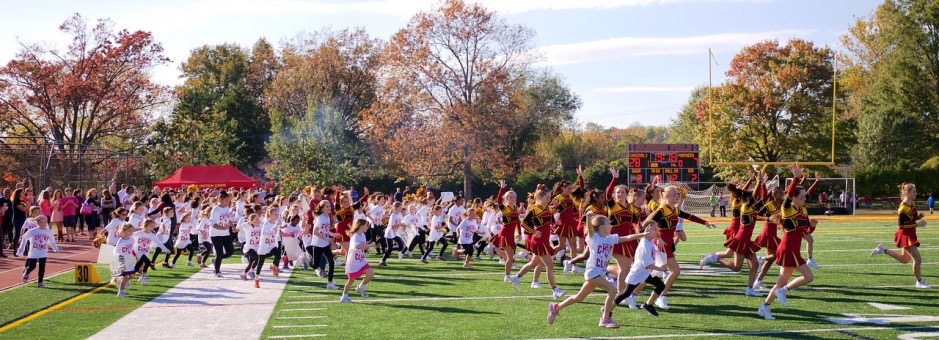 Spend an unforgettable day learning cheerleading and performing with the2016 & 2017 CCA National Grand Champion Bishop Ireton Cheerleading Team!WHO:		Girls 1st-8th Grade (No experience necessary!)WHEN:	Saturday, October 28 2017, 7:30 am– 3:00 pm         The Clinic concludes with a halftime performance during the Varsity Football Game starting at 1:00 - Bishop Ireton v. Benedictine College Preparatory SchoolWHERE:	Bishop Ireton High School Gym, 201 Cambridge Road, Alexandria, VA 22314COST:	$50Registration includes t-shirt, hair bow, lunch & performance at halftime with the Varsity Cheerleaders!! Bring your cameras!! Don’t miss out on this amazing experience!!Register and pay online at www.bishopireton.org/cheerclinic, or fill out the form below with check made payable to Bishop Ireton High School and write “Cheer Clinic- Anna S.” in the memo line and mail to: Bishop Ireton Cheer Clinic201 Cambridge Rd., Alexandria VA 22314 or return to Anna SpiridesQuestions?  - bicheerclinic@hotmail.com  COME JOIN US FOR THE FUN!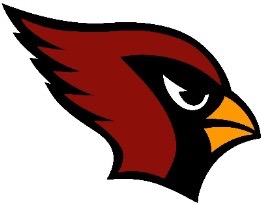 Name____________________________________________________________________________________________School & Grade____________________________________________________________________________________Phone # ______________________________________ Parent email ________________________________________Emergency Contact ______________________________________ Phone # __________________________________Insurance Company & ID#______________________________________________________________________Please list any food allergies _____________________________________________________________________T-shirt Size: 	YS	ASThank you, Anna S  :)